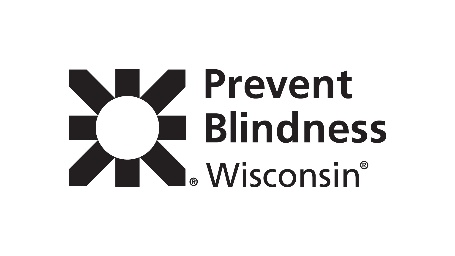   SUCCESS STORY QUESTIONAIRE_________________________________________________________________________________________________Please share how Prevent Blindness Wisconsin has made a difference in your child’s life! By submitting your success story you can receive one of the following books (please choose one):Princesses Wear Glasses Jacob’s Eye Patch (limited supply)Brown Bear Brown Bear What Do You See? Fancy Nancy : Spectacular Spectacles Arthur’s Eyes Super Word Search Puzzles for Kids Child’s Name___________________________________________________Date_______________________Parent’s Name_________________________________________________ Child’s Age__________________Address______________________________________________________ City_________________________State _________________Zip_____________________ Phone Number________________________________E-mail address _________________________________ Your Child’s Eye Doctor _______________________  My child currently wears glasses  Yes  No   Yes, please contact me to give my child’s story. Please describe how the results of the vision screening have improved the life of your child. Please include any comments that have been expressed by your child regarding the entire experience.  _________________________________________________________________________________________________________________________________________________________________________________________________________________________________________________________________________________________________________________________________________________________________________________________________________________________________________________________________________________________________________________________________________________________________________________________________________________________________________________________________________________________________________________________________________________________________________________________________________________________________________________________________________________________________________________________________________________________________________________________________________________________________________________________________________________________________________________________________________________________________________________________________________________________________________________________________________________________________________________________________________________________________________________________________________________________________________________________________________________________________________________________________________________________________________________________________________________________________________________________________________________________________________________________________________________- OVER –Please answer the following questions… 1. Did you ever suspect your child had a vision problem? Yes    No Please describe______________________________________________________________________________ __________________________________________________________________________________________ 2. Is there a family history of eye problems? Yes    No If yes, please describe __________________________________________________________________________________________________________________________________________________________________3. Were other methods of correction prescribed? Yes    No  If yes, please describe __________________________________________________________________________________________________________________________________________________________________4. Have you noticed any improvement in your child’s social behavior, activities or grades? Yes    No If yes, please describe __________________________________________________________________________________________________________________________________________________________________Permission to use Photographs and / or Written Materials_________________________________________I agree to permit Prevent Blindness Wisconsin & Prevent Blindness to take, use and copyright photographs depicting my image and/or likeness (or that of my minor-age child) to be used for any and all purposes as determined by Prevent Blindness America, consistent with its non-profit status.	I agree to permit Prevent Blindness Wisconsin & Prevent Blindness America to write about me or my minor-age child (including quotes) to be used for publicity purposes as determined by Prevent Blindness America, consistent with its non-profit status.	I also release Prevent Blindness Wisconsin & Prevent Blindness America, from all liability resulting from the taking and authorized release or use of the photographs and written materials.	I understand that I will receive no royalty or other monetary compensation from Prevent Blindness Wisconsin & Prevent Blindness America or its affiliates for permission to release or use the photographs and written materials.	I hereby warrant that I have the full power to give this consent to Prevent Blindness Wisconsin & Prevent Blindness America. Name: (please print) ________________________________________DATE: __________________________Signature: _____________________________________________ (Parent or Guardian)Address: (please print) _____________________________________________________________________CITY: __________________________________________ STATE:______________ ZIP__________________E-MAIL:  (please print) _______________________________________________________________________ Please return to: Prevent Blindness Wisconsin  759 N. Milwaukee Street, Suite 305  Milwaukee, WI  53202Office (414) 765-0505 - Fax (414) 765-0377 info@preventblindnesswisconsin.org / www.preventblindness.org/wi